V ATemat: Konflikt papiestwa z cesarstwem (str. 119-121).PONIEDZIAŁEK (30 marca)Zapisz temat w zeszycie. Przeczytaj w podręczniku na co powinieneś zwracać uwagę (pod tematem), a następnie tekst „Podział chrześcijaństwa” na str. 119 (również wyjaśnienia pojęć znajdujące się po prawej stronie). Na jego podstawie uzupełnij poniższy schemat (zapisz go w zeszycie).1. WIELKA SCHIZMA WSCHODNIA  (rozłam w chrześcijaństwie)……………………………………………………………………………………………………..(przyczyna)…………. rokKATOLICYZM                                                PRAWOSŁAWIE- …………………………..                                                  - …………………………..(najważniejszy dostojnik kościelny)- …………………………..                                                  - …………………………..(siedziba- miasto)- kościół                                                  - cerkiew(świątynia)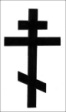 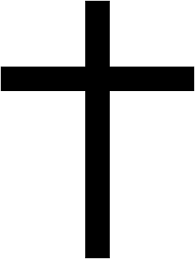 (symbol)- …………………………..                                                   - …………………………..(język używany podczas mszy)Następnie dokończ poniższe zdanie. Informację znajdziesz w podręczniku na str. 121.Współcześnie najwięcej wyznawców prawosławia mieszka w ……………………………………….. .Zadanie dla chętnych. Odszukaj w dostępnych Ci źródłach, co oznaczają poprzeczne belki w symbolach obu wyznań. Jeśli masz taką możliwość, odpowiedź prześlij przez e – dziennik. WTOREK (31 marca)Przypomnij sobie wiadomości z lekcji poprzedniej. Następnie zapisz kolejny punkt notatki i uzupełnij zdania na podstawie tekstu w podręczniku na str. 120.2. KONFLIKT PAPIEŻA  Z CESARZEMW IX wieku doszło do konfliktu między papieżem  …………………. a cesarzem niemieckim ……………………. o  to, kto ma najwyższą władzę w średniowiecznej Europie. Obaj spierali się o …………………………., czyli możliwość decydowania                     o wyborze dostojników kościelnych, szczególnie ………………………….. . Dotąd robili to władcy ……………………, czyli cesarz, królowie, a papież chciał to zmienić. Za namową Henryka IV biskupi niemieccy zbuntowali się przeciw ………………. .             W odpowiedzi Grzegorz VII rzucił na władcę  ……………………. . By prosić o wybaczenie, w ……….. r. Henryk IV udał się do ……………………….. , gdzie przebywał papież. Ten, by upokorzyć swojego przeciwnika, kazał mu  ………………. dni czekać boso pod murami zamku. Kiedy ekskomunika została cofnięta, Henryk IV …………….. papieża z Rzymu.Konflikt miedzy papiestwem i cesarstwem zakończył się w ………… r. podpisaniem konkordatu (umowy)   w ……………… .Dla chętnych Zrób zadanie 4 ze str. 121. Jeśli masz taką możliwość, odpowiedź prześlij przez e – dziennik.